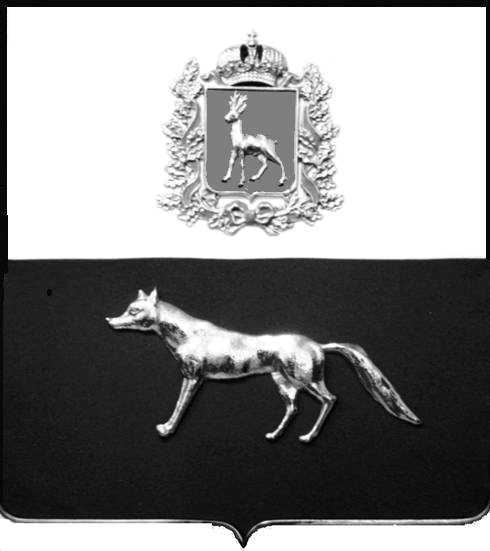 	ПРОЕКТВ соответствии с Федеральным законом от 06.10.2003 № 131-ФЗ                  «Об общих принципах организации местного самоуправления в Российской Федерации», с Федеральным Законом от 30.12.2020 №518-ФЗ «О внесении изменений в отдельные законодательные Российской Федерации», со статьёй 69.1 Федерального Закона от 13.06.2015 года №218-ФЗ «О государственной регистрации недвижимости», руководствуясь Уставом муниципального района Сергиевский, Администрации муниципального района Сергиевский, с актом осмотра объекта недвижимого имущества №1 от 21.12.2021г.П О С Т А Н О В Л Я ЕТ:1.В отношении ранее учтенного объекта недвижимости кадастровый  номер 63:31:0608005:70  , Самарская область, Сергиевский район, с. Кандабулак, ул. Школьная д.6 кв. выявлен правообладатель: гр. РФ Шумилин Александр Иванович, 20.02.1966 г.р. месторождение с. Кандабулак, Сергиевский район, Куйбышевская область, паспорт гр. РФ серия 36 10 № 359666 выдан отделением УФМС России по Самарской области в Сергиевском районе 24.03.2011г., код подразделения 630-046; СНИЛС: 015-768-776-87, адрес регистрации: Самарская область, Сергиевский район, с. Кандабулак, ул. Школьная, д.6.2.Право собственности подтверждается материалами наследственного дела №181/2003, удостоверенный нотариусом с. Сергиевск, Самарской области, 3.Направить данное постановление в Управление Федеральной службы государственной регистрации, кадастра и картографии по Самарской области.4.Контроль за выполнением настоящего постановления возложить на первого заместителя главы администрации муниципального района Сергиевский Екамасова А.И.Глава муниципального районаСергиевский                                                                                       А.А ВеселовПроект решения  получил: _________________________                             Шумилин А.И.[Подпись] 	                                                                [Ф. И. О.]Примечание: в течение тридцати дней со дня получения проекта решения выявленный правообладатель вправе направить возражения относительно сведений о правообладателе по адресу: 446563, Самарская область, Сергиевский район, с. Кандабулак, ул. Горбунова, д.16О выявлении правообладателя ранее учтенного объекта недвижимости,  жилой дома с кадастровым номером 63:31:0608005:70  по адресу: Самарская область, Сергиевский район, с. Кандабулак, ул. Школьная д.6 кв.